Ханты-Мансийский автономный округ - Югра(Тюменская область)АДМИНИСТРАЦИЯ Нижневартовского районаУПРАВЛЕНИЕ ОБРАЗОВАНИЯ И МОЛОДЕЖНОЙ ПОЛИТИКИМУНИЦИПАЛЬНОЕ БЮДЖЕТНОЕДОШКОЛЬНОЕ ОБРАЗОВАТЕЛЬНОЕ УЧРЕЖДЕНИЕ«ВАХОВСКИЙ ДЕТСКИЙ САД  «ЛЕСНАЯ СКАЗКА»           ул. Таёжная , 18, с.п. Ваховск,  Нижневартовский район, Ханты-Мансийский автономный округ – Югра (Тюменская область), 628656Тел./факс: (3466) 21-20-97, 21-03-63, ,  dsvah@mail.ru ПРИКАЗ16.02.2016               № 18 О проведении педчасаНа основании годового плана работы МБДОУ «Ваховского детского сада «Лесная сказка» на 2015-2016 учебный год, ПРИКАЗЫВАЮ:Провести педчас «Особенности организации работы в центре    социально - эмоционального развития»  26.02.2016 года.Старшему воспитателю О.Н. Цупиковой подготовить повестку педчаса.Воспитателю   Н.С. Рагулько  подготовить презентацию и доклад к педчасу не тему «Особенности организации работы в центре    социально - эмоционального развития».  Контроль за выполнением данного приказа оставляю за собой.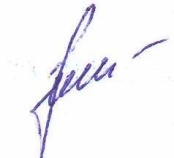 Заведующий                                                       В.К. БусыгинаМуниципальное бюджетное дошкольное образовательное учреждение«Ваховский детский сад «Лесная сказка»Особенности организации работы в «Центр социально-эмоционального развития»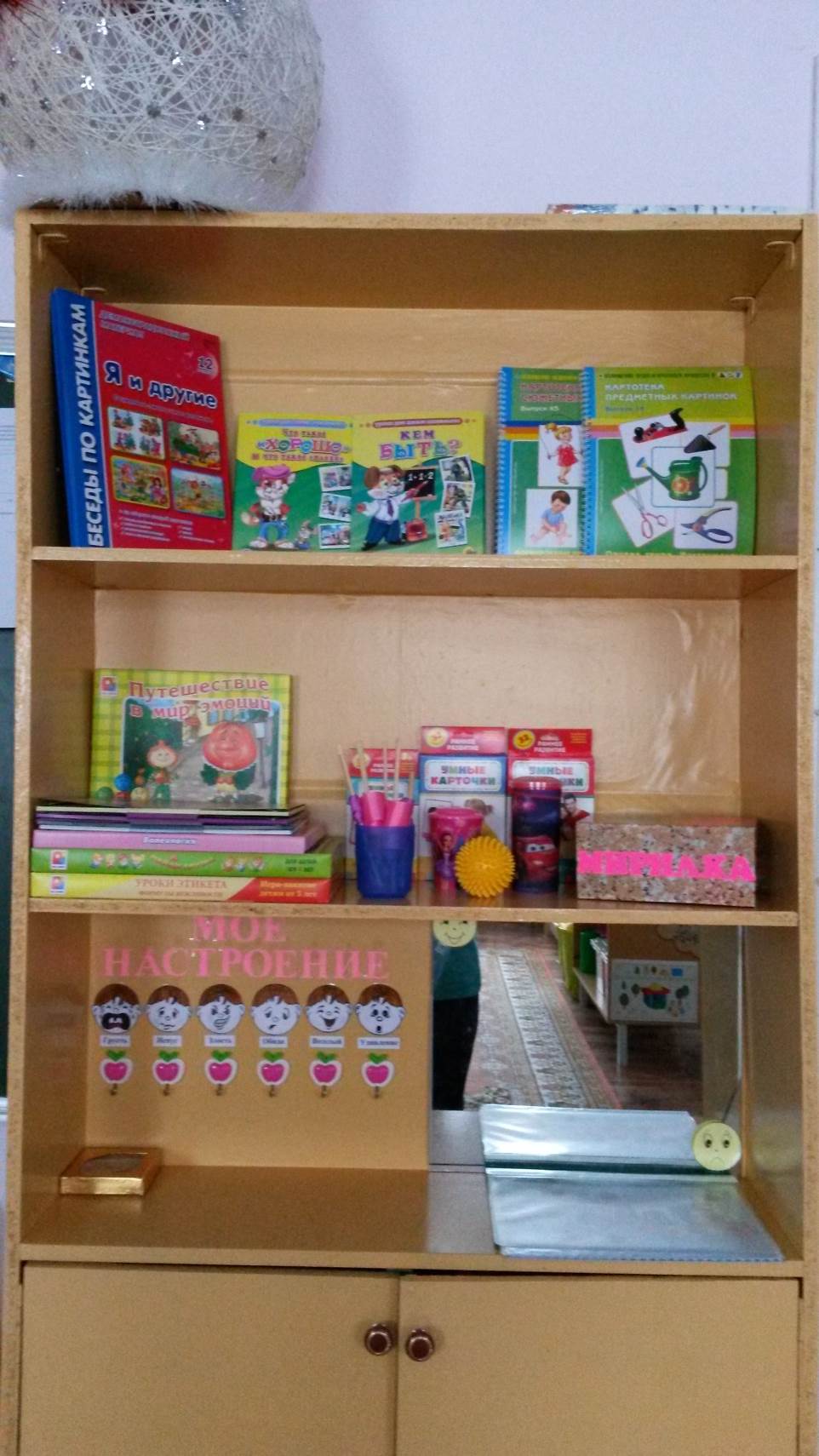                                           Воспитатель: Рагулько Н.С.- В современном мире проблема социально – эмоционального развития  рассматривается  как составная  часть проблемы социализации ребенка – дошкольника. - Подчеркивая значимость социально – эмоциональных факторов, Л.С.Выготский писал, «что жизненный путь личности – это история ее переживаний»- Современные научные данные показывают, что результаты положительного социально – эмоционального детского опыта обеспечивают основу для позитивной самореализации растущей личности. - Дошкольный возраст – благодатный период для организации работы по эмоциональному развитию детей. - Ребенок дошкольник впечатлителен, открыт для усвоения социальных и культурных ценностей, стремится к признанию себя среди других людей. У него ярко прослеживается неотделимость эмоций от процессов восприятия, мышления, воображения.Социально – эмоциональное развитие дошкольника:развитие у ребенка осознанного эмоционально - положительного отношения к себе, другим людям, окружающему миру;развитие социально - значимых навыков поведения в обществе т.е. развитие коммуникативной, эмоциональной и социальной сферы; развитие эмоциональной отзывчивости, сопереживания;умение обходиться с эмоциональными состояниями, мнениями и желаниями  самого себя и других;Цель: создание условий для  социально - эмоциональной комфортности и позитивного психологического самочувствия  детей.Задачи: - Развивать  социальные навыки. - Развивать понимание ребенком своих индивидуальных особенностей и осознание своей уникальности (положительный образ - Я). - Развивать  уверенное поведение, навыки регуляции своего поведения.- Формировать положительное отношение ребенка  к окружающим людям. В нашей группе был организован центр социально-эмоционального развития: - Чтобы научить детей понимать свое настроение, свои эмоции, я изготовила уголок «Наше настроение». Утром дети берут картинки и вешают на крючок под картинками «настроения». В течение дня, если настроение у ребенка поменялось он меняет свою картинку под другое настроение.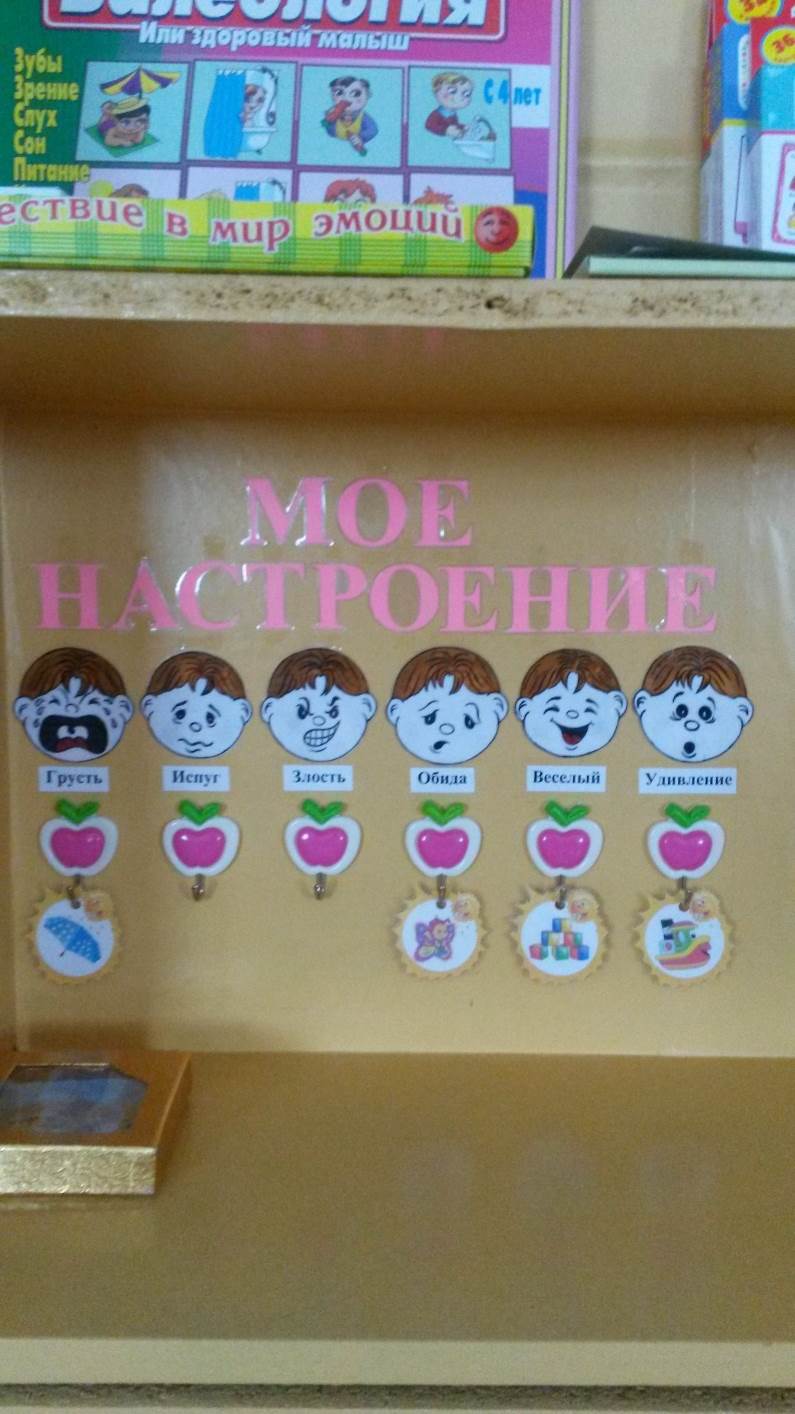 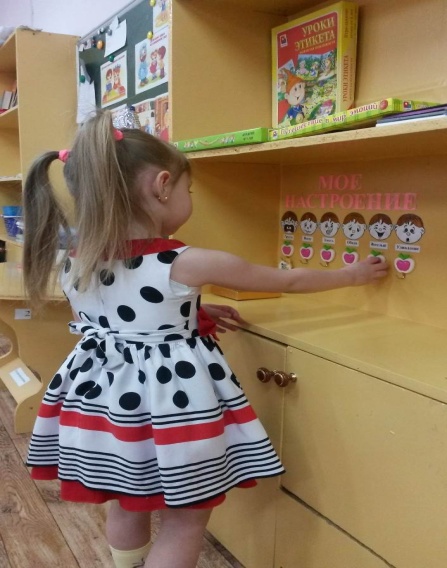 - Для обучения детей бесконфликтному общению есть эмоционально-развивающие игры, Дидактические игры. Где дети также изучают эмоции, расширяют словарный запас, развивают речь и воображение, закрепляют названия ближайших родственников. Игра Валеология, знакомит с правилами личной гигиены и правильным, бережным отношением к своему здоровью. При помощи данной игры дети запомнят, что полезно, а что вредно.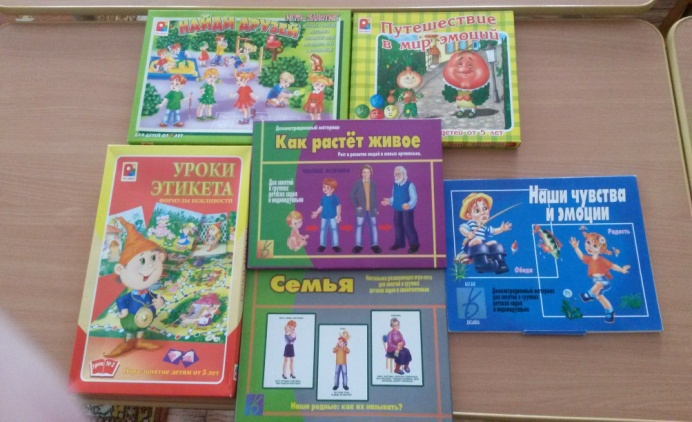 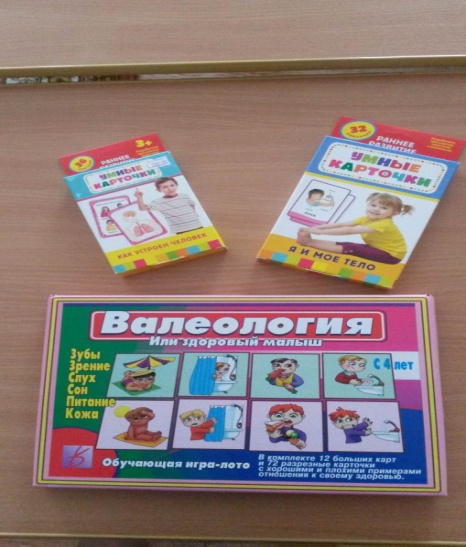 - Зеркало моего настроения». Если у ребенка плохое настроение, он садится перед зеркалом смотрит на себя, улыбается. Настроение обязательно улучшается.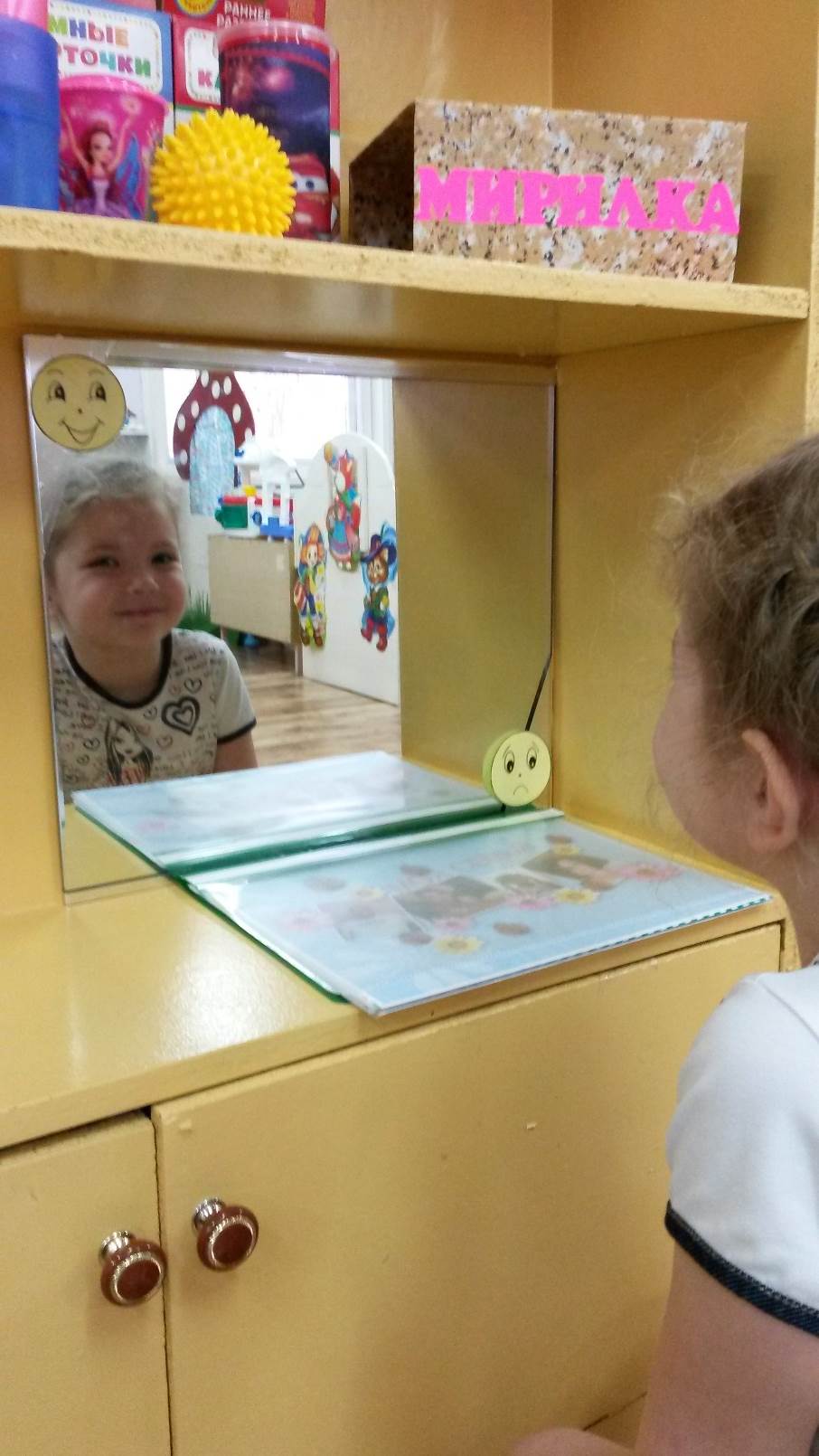 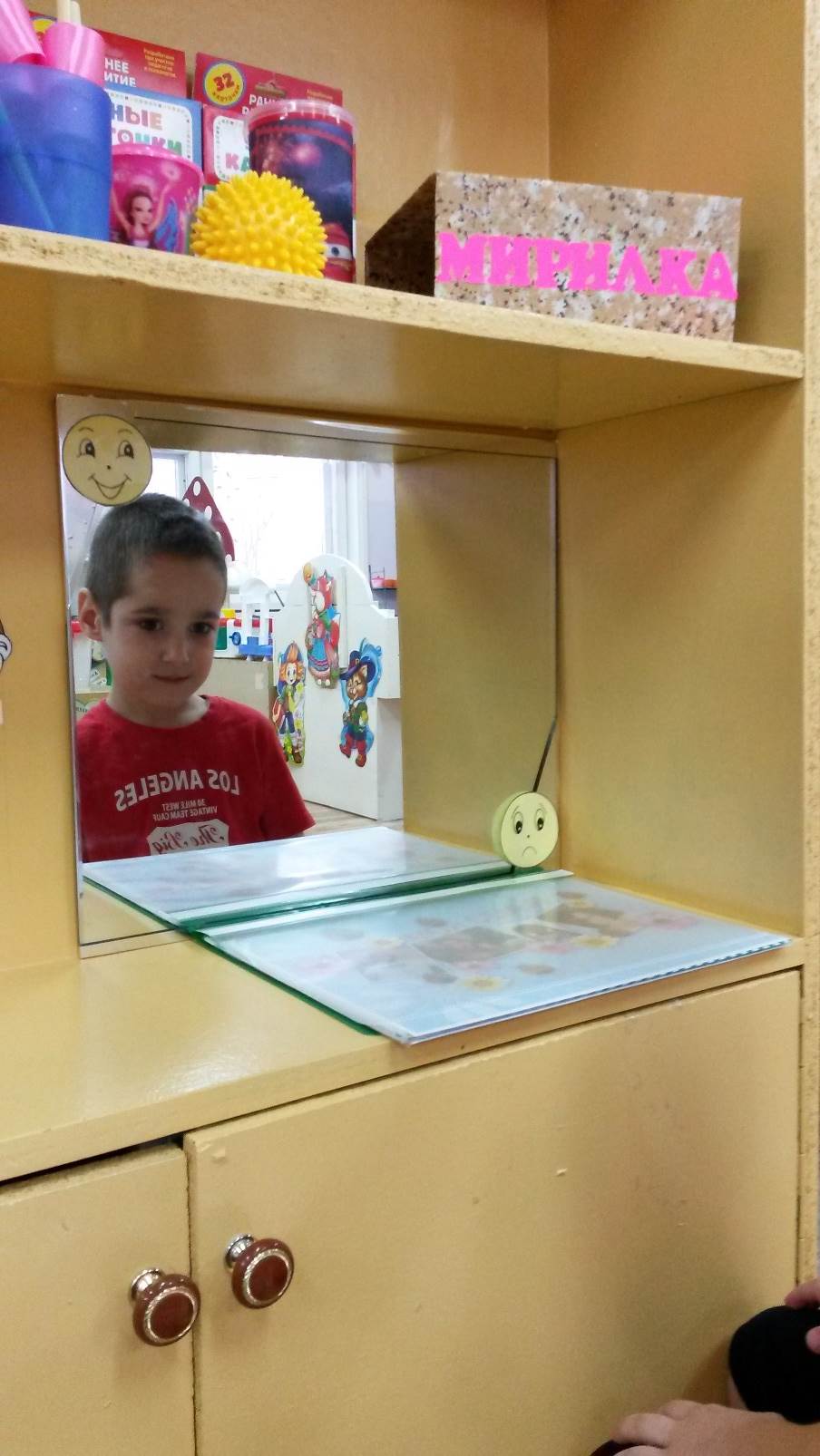 - Альбом «Моя семья». Рассматривания альбома способствует снятию напряжения, поднятию настроения, стабилизировать свое внутреннее состояние.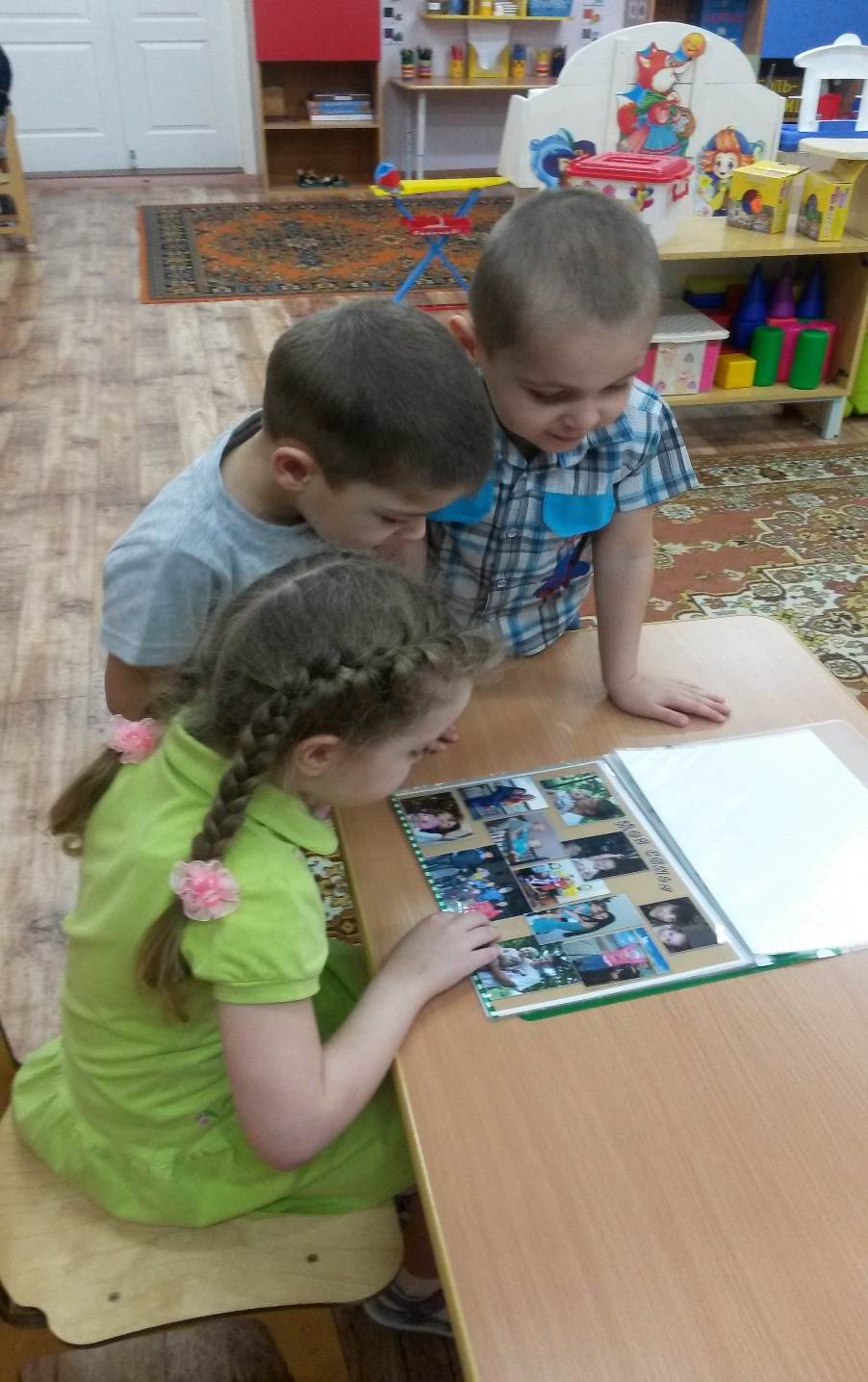 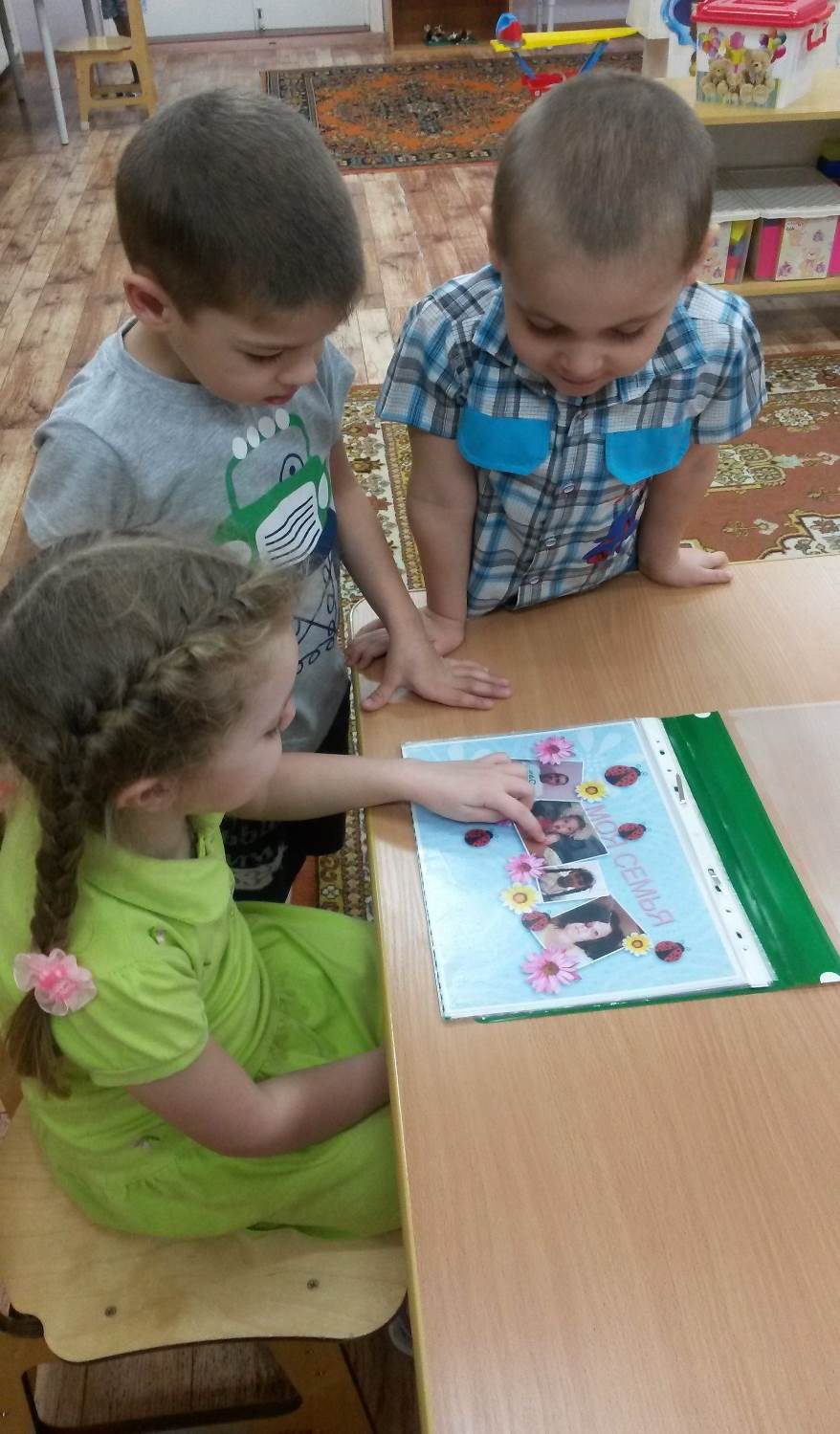 - Волшебный стаканчик». Представляет собой непрозрачный стакан темного цвета. Например, если ребенок проявляет агрессию, воспитатель предлагает ему в уединённый уголок и оставить все плохие слова, свою злость, гнев в этом стаканчике. После того, как ребенок выговорится, стаканчик плотно закрывается и прячется.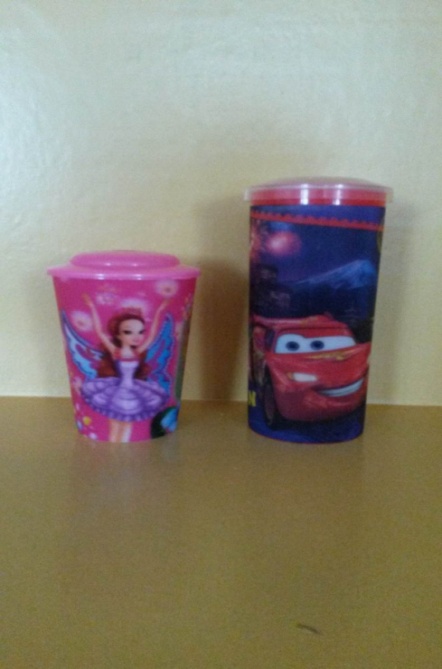 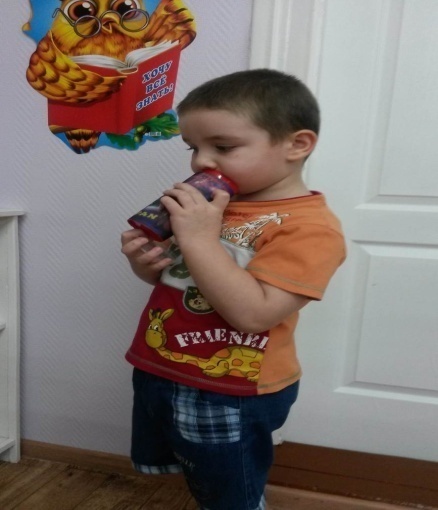 - Массажный мячик «ежик». Обучение детей разным способам катания мячика в ладошках, по внутренней и внешней стороне рук. Такая игра с «Ежиком» помогает ребенку снять мышечное напряжение и успокоиться. 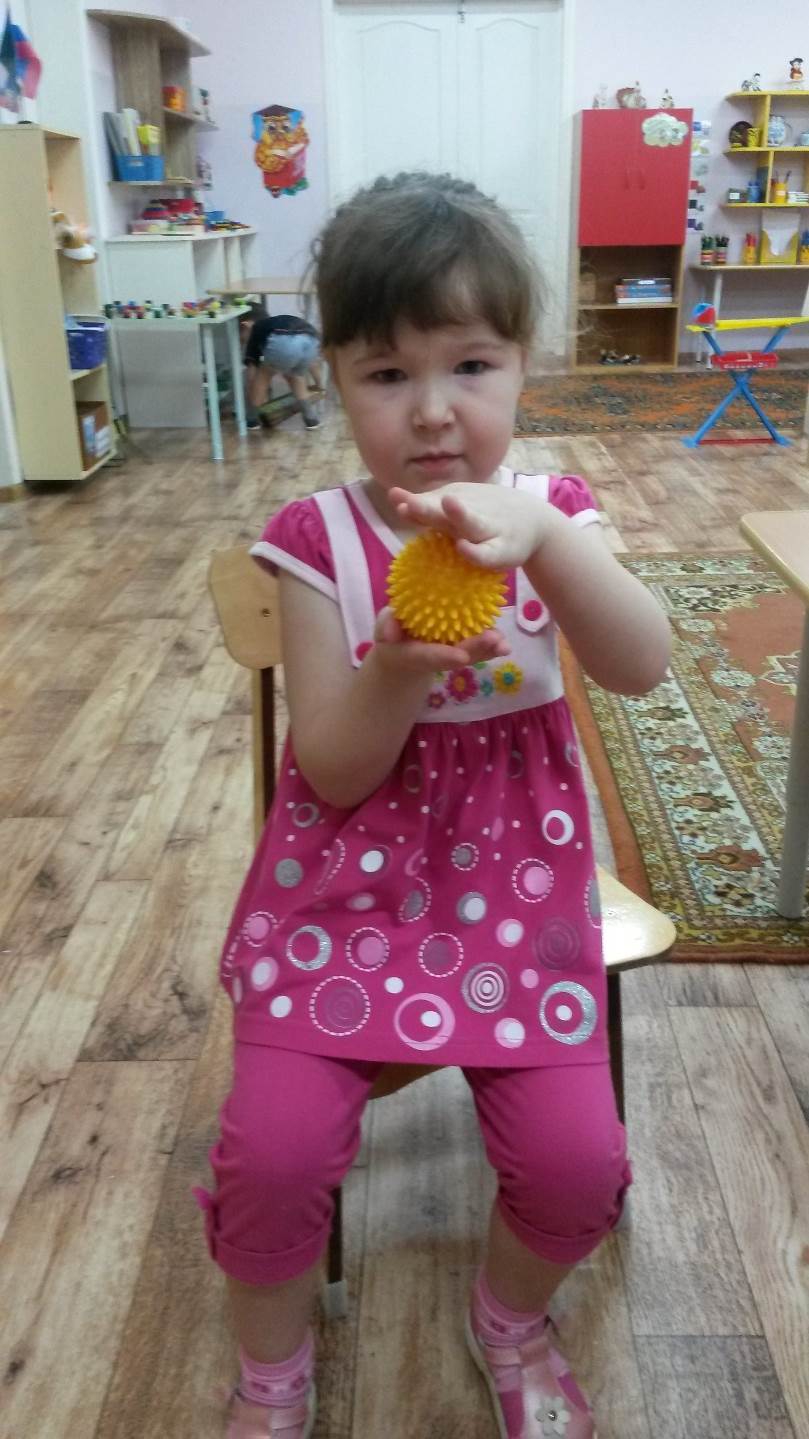 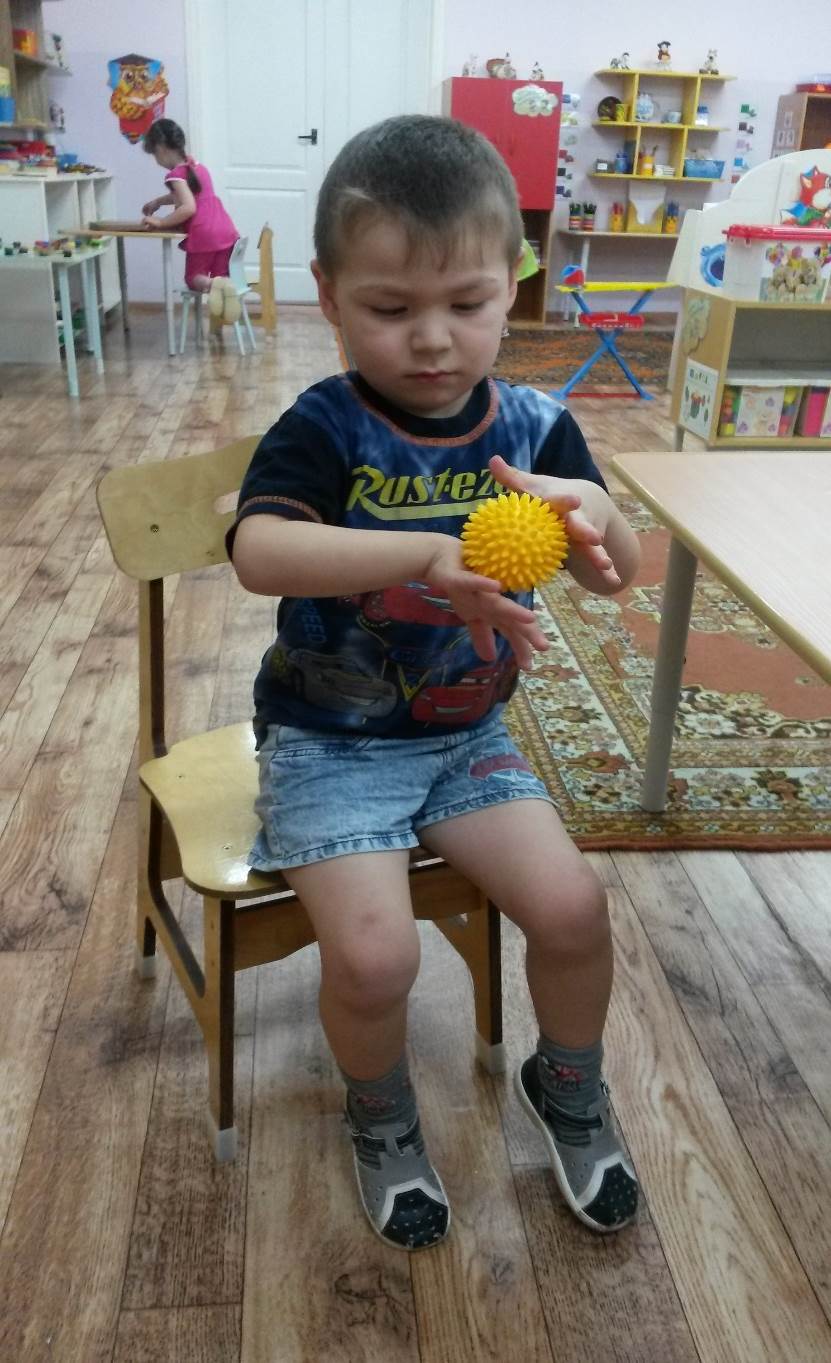 - «Палочки-выручалочки». Ребенок должен накручивать на палочку ленточку, дети отвлекаются от ссор и уединяются.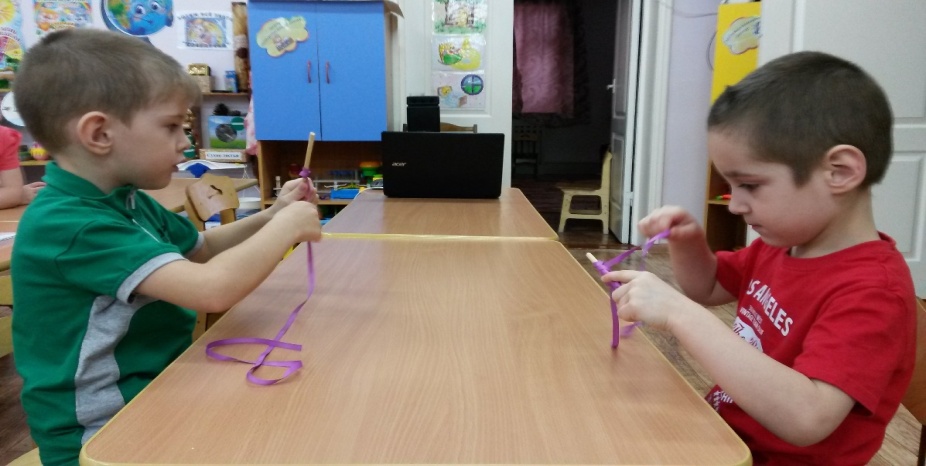 - «Разноцветные ленточки». Двое детей накручивают ленту каждый на свою палочку и идут друг другу на встречу, когда дети встречаются они радуются при встрече и обнимаются.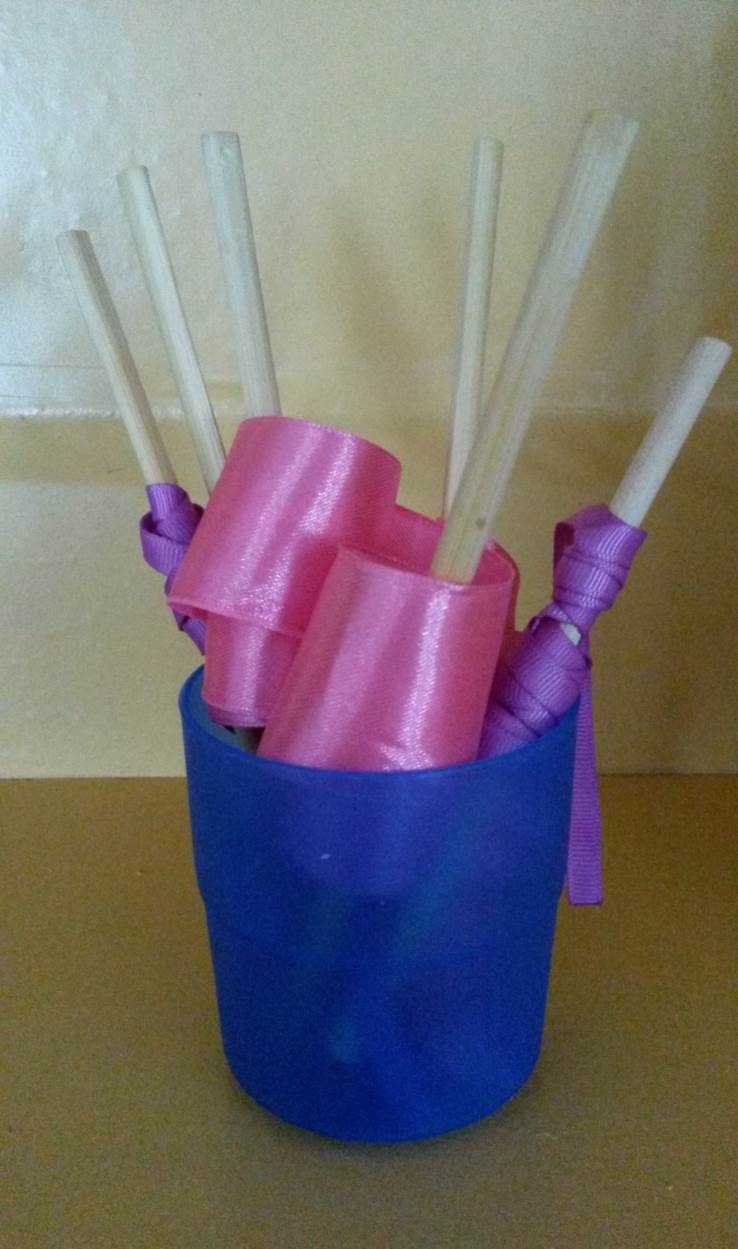 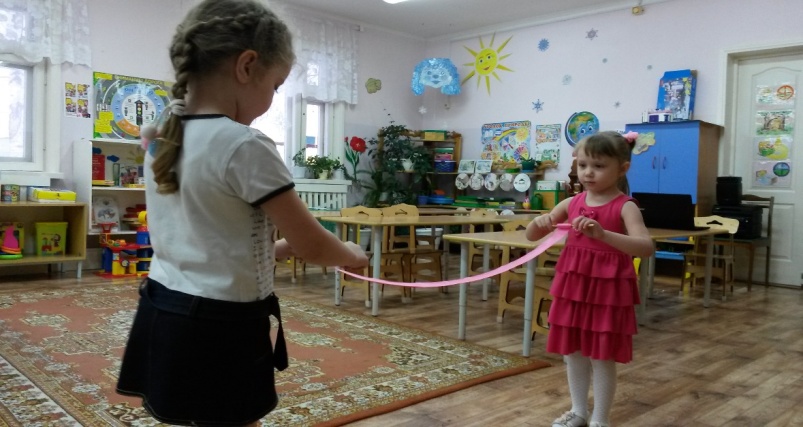 - Им очень понравилась коробочка для примирения «мирилка». Поссорившиеся дети просовывают руки с разных сторон коробочки, внутри находят друг друга, здороваются и мирятся. После такого примирения дети ссорятся гораздо реже.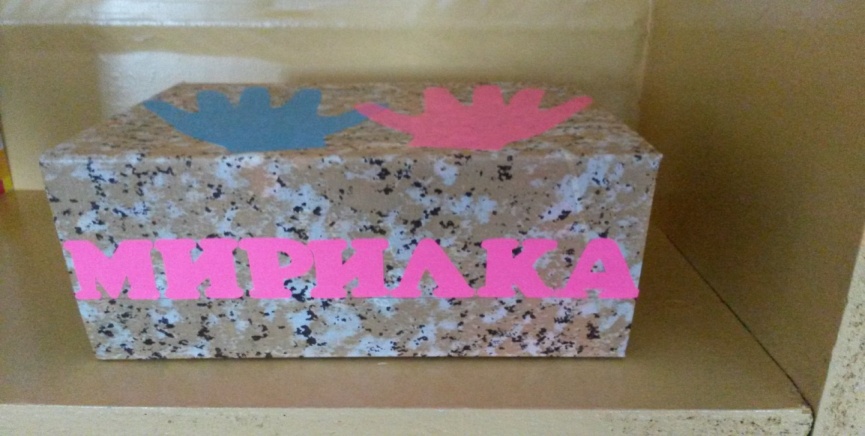 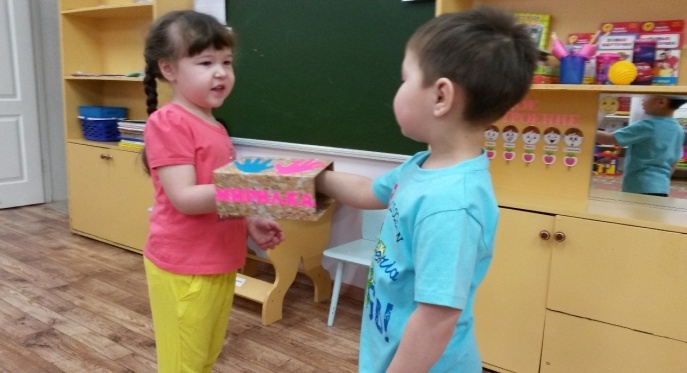 Также в центре есть различные картотеки: сюжетных картинок (работа врача, парикмахера, повара, дворника, шафера, продавца и т.д.; иллюстрации с ярко выраженными эмоциональными состояниями животных; картотека игр, направленная на социально-эмоциональное развитие детей; картотека разных мирилок; бесед по картинкам.